О создании общественных комиссий Еловского муниципальногоокруга Пермского края 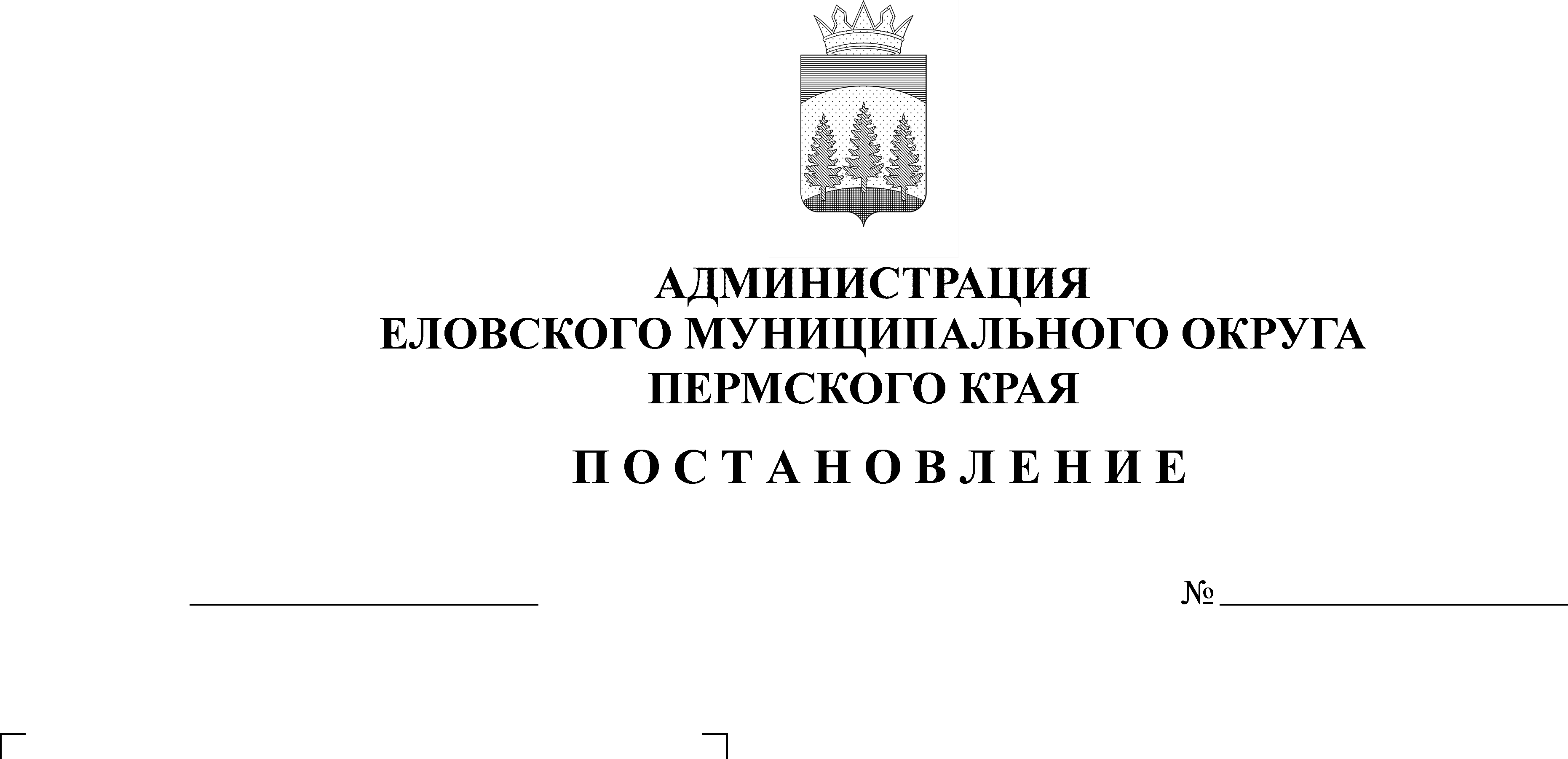 В соответствии со статьей 33 Федерального закона от 06 октября . № 131-ФЗ «Об общих принципах организации местного самоуправления в Российской Федерации», в целях эффективной организации работы с общественностью и населением на территории Еловского муниципального округа Пермского края Администрация Еловского муниципального округа Пермского края ПОСТАНОВЛЯЕТ:1. Создать общественные комиссии Еловского муниципального округа Пермского края.2. Утвердить прилагаемые:2.1.  Положение об общественных комиссиях Еловского муниципального округа Пермского края;2.2. Регламент общественной комиссии Еловского муниципального округа Пермского края;2.3. Состав общественных комиссий Еловского муниципального округа Пермского края.3. Настоящее Постановление обнародовать на официальном сайте газеты «Искра Прикамья» и официальном сайте Еловского муниципального округа Пермского края.4. Постановление вступает в силу со дня его официального обнародования.5. Контроль за исполнением Постановления возложить на заместителя главы администрации Еловского муниципального округа по социальной политике.Глава муниципального округа - глава администрации Еловского муниципального округа Пермского края                                            А.А. ЧечкинУТВЕРЖДЕНОпостановлениемАдминистрации Еловскогомуниципального округаПермского краяот 29.03.2022 № 146-пПОЛОЖЕНИЕоб общественных комиссиях Еловского муниципального округа Пермского краяI. Общие положения1.1. Настоящее положение об общественных комиссиях Еловского муниципального округа Пермского края (далее – Положение) разработано в соответствии с Конституцией Российской Федерации, Федеральным законом от 06 октября 2003 г. № 131-ФЗ «Об общих принципах организации местного самоуправления в Российской Федерации», Федеральным законом от 23 июля 2016 г. № 182-ФЗ «Об основах системы профилактики правонарушений в Российской Федерации», Федеральным законом от 24 июня 1999 г. № 120-ФЗ «Об основах системы профилактики безнадзорности и правонарушений несовершеннолетних», Федеральным законом от 30 декабря 2020 г. № 489-ФЗ «О молодежной политике в Российской Федерации», Федеральным законом от 19 мая 1995 г. № 82-ФЗ «Об общественных объединениях», Федеральным законом от 04 апреля 2005 г. № 32-ФЗ «Об Общественной палате Российской Федерации», Законом Пермского края от 06 апреля 2015 г. № 460-ПК «Об административных правонарушениях в Пермском крае» и определяет порядок работы общественных комиссий Еловского муниципального округа Пермского края (далее – общественная комиссия).1.2. На территории Еловского муниципального округа Пермского края создается пять общественных комиссий. Каждая общественная комиссия создается в количестве не менее 7 человек из состава жителей населенных пунктов, ранее территориально входивших в соответствующее сельское поселение. Председатель общественной комиссии входит в состав Общественного совета Еловского муниципального округа Пермского края (далее – Общественный совет).1.3. Общественные комиссии в своей деятельности руководствуются правовыми актами Российской Федерации, Пермского края, Уставом Еловского муниципального округа Пермского края, муниципальными правовыми актами Еловского муниципального округа Пермского края, а также настоящим Положением.II. Полномочия общественных комиссий2.1. Общественные комиссии проводят анализ текущей ситуации на территории, ранее входившей в состав соответствующего сельского поселения, принимают решения, касающиеся улучшения различных сфер жизни населения, подготавливают предложения для обсуждения на Общественном совете.2.2. Общественные комиссии оказывают содействие органам и учреждениям системы профилактики безнадзорности и правонарушений несовершеннолетних в обеспечении защиты прав и законных интересов.2.3. Общественные комиссии имеют право направлять в уполномоченные органы информацию об административных правонарушениях и материалы для последующего составления протоколов об административных правонарушениях в соответствии с Законом Пермского края от 06 апреля 2015 г. № 460-ПК «Об административных правонарушениях в Пермском крае».2.4. Общественные комиссии имеют право напрямую взаимодействовать с Комиссией по делам несовершеннолетних и защите их прав Еловского муниципального округа Пермского края, Межрайонным территориальным управлением № 5 Министерства социального развития Пермского края, территориальным отделом по Еловскому муниципальному округу Государственного казенного учреждения Центр занятости населения Пермского края и другими ведомствами.2.5. Общественные комиссии имеют право проводить работу с населением: информировать, изучать мнение, формировать мнение, приглашать на заседания комиссии, при необходимости посещать на дому (при согласии жителей), инициировать создание социально ориентированных некоммерческих организаций, участвовать в профилактической работе с семьями и несовершеннолетними, а также принимать участие в иных формах работы с населением, не противоречащих законодательству Российской Федерации.III. Член Общественной комиссии3.1. Членами общественной комиссии могут быть граждане, достигшие возраста восемнадцати лет и постоянно проживающие, зарегистрированные на территории Еловского муниципального округа Пермского края.3.2. Члены общественной комиссии осуществляют свою деятельность на общественных началах.3.3. Объединение членов общественных комиссий по принципу национальной, религиозной, региональной или партийной принадлежности не допускается.IV. Органы общественной комиссии4.1. Органами общественной комиссии являются:1) председатель общественной комиссии;2) заместитель председателя общественной комиссии;3) секретарь общественной комиссии.4.2. К исключительной компетенции общественной комиссии относится избрание председателя общественной комиссии, заместителя председателя общественной комиссии и секретаря общественной комиссии.4.3. Председатель общественной комиссии, заместитель председателя общественной комиссии, секретарь общественной комиссии избираются на первом заседании общественной комиссии, образованной в правомочном составе, из числа членов общественной комиссии открытым голосованием. Решение считается принятым, если за кандидата проголосовало более половины членов общественной комиссии, присутствующих на заседании. Если количество голосов «за» и «против» равно, то решение считается не принятым, и на голосование выносятся новые кандидатуры.4.4. Председатель общественной комиссии:1) определяет обязанности заместителя председателя общественной комиссии;2) представляет общественную комиссию в отношениях с органами местного самоуправления, некоммерческими организациями, гражданами;3) подписывает решения, обращения и иные документы, принятые общественной комиссией, а также запросы общественной комиссии;4) принимает решение о привлечении к работе общественной комиссии граждан и некоммерческих организаций, представители которых не вошли в ее состав;5) принимает решение о проведении внеочередного заседания общественной комиссии;6) определяет дату проведения и утверждает проект повестки дня заседания общественной комиссии;7) входит в состав общественного совета Еловского муниципального округа Пермского края;8) председателем общественной комиссии не может быть лицо, замещающее государственную должность Российской Федерации и субъектов Российской Федерации, должность государственной службы Российской Федерации и субъектов Российской Федерации, и лицо, замещающее муниципальную должность и должность муниципальной службы, а также другое лицо, которое в соответствии с Федеральным законом от 04 апреля 2005 г. № 32-ФЗ «Об Общественной палате Российской Федерации» не может быть членом Общественной палаты Российской Федерации.V. Участие членов общественной комиссии в ее работе5.1. Члены общественной комиссии принимают личное участие в работе заседаний общественной комиссии, делегирование полномочий не допускается.5.2. Члены общественной комиссии свободно высказывают свое мнение по любому вопросу деятельности общественной комиссии.VI. Прекращение и приостановление полномочий члена общественной комиссии6.1. Полномочия члена общественной комиссии прекращаются в случае:1) подачи им заявления о выходе из состава общественной комиссии;2) неспособности его в течение длительного времени по состоянию здоровья участвовать в работе общественной комиссии;3) признания его недееспособным, безвестно отсутствующим или умершим на основании решения суда, вступившего в законную силу;4) систематического неучастия без уважительных причин в заседаниях общественной комиссии;5) смерти члена общественной комиссии.6.2. Полномочия члена общественной комиссии приостанавливаются в случае:1) предъявления ему в порядке, установленном уголовно-процессуальным законодательством Российской Федерации, обвинения в совершении преступления до вынесения окончательного решения и вступления его в законную силу;2) назначения ему административного наказания в виде административного ареста на период его отбывания.УТВЕРЖДЕНпостановлениемАдминистрации Еловскогомуниципального округаПермского краяот 29.03.2022 № 146-пРЕГЛАМЕНТ работы общественной комиссии Еловского муниципального округа Пермского краяI. Формы, сроки и порядок проведения заседаний общественной комиссии1.1. Формы проведения заседаний общественной комиссии: 1.1.1. Заседание общественной комиссии проводится по предложению председателя общественной комиссии по мере необходимости, но не реже одного раза в квартал. Мероприятия проводятся в формате «круглых столов». Дата, место, сроки проведения, повестка дня общего собрания доводятся до членов общественной комиссии не позднее, чем за неделю до его проведения. Заседание общественной комиссии правомочно, если на нём присутствует более половины от ее состава.1.1.2. Внеочередное заседание общественной комиссии может быть проведено по решению председателя общественной комиссии или по выраженной письменно инициативе более одной трети от общего числа членов общественной комиссии. 1.1.3. Инициатор внеочередного заседания общественной комиссии вносит на рассмотрение председателя общественной комиссии не менее чем за семь рабочих дней до даты внеочередного заседания перечень вопросов для обсуждения и проекты решений по ним. 1.1.4. Председатель общественной комиссии определяет порядок работы внеочередного заседания общественной комиссии и назначает его дату. 1.1.5. Итоги работы общественной комиссии подводятся ежегодно в виде доклада (отчета), который представляется заместителю главы администрации Еловского муниципального округа по социальной политике. II. Порядок формирования плана работы общественной комиссии2.1. План работы общественной комиссии на год утверждается на заседании общественной комиссии исходя из предложений членов общественной комиссии и согласовывается с заместителем главы администрации Еловского муниципального округа по социальной политике. Предложения по плану работы на год подаются членами общественной комиссии секретарю общественной комиссии до начала планируемого периода. 2.2. В план работы общественной комиссии включаются повестки дня заседаний общественной комиссии, а также другие мероприятия. 2.3. Предложения о внесении изменений в план работы предоставляются секретарю общественной комиссии в письменной форме членами общественной комиссии для их документального оформления. III. Порядок проведения заседаний общественной комиссии3.1.Члены общественной комиссии о дате и повестке дня очередного заседания общественной комиссии и рассматриваемых на нем вопросах уведомляются секретарем общественной комиссии не позднее 7 дней до его проведения. О дате и повестке внеочередного заседания общественной  комиссии его члены уведомляются секретарем не позднее 3 дней до его проведения. 3.2. Заседание общественной комиссии открывает и ведет председатель общественной комиссии. 3.3. Повестка дня может быть дополнена или изменена по предложениям членов общественной комиссии. Предложения о дополнении или изменении порядка работы (повестки дня) заседания общественной комиссии считается принятым, если за него проголосовало более половины членов общественной комиссии, присутствующих на заседании. IV. Права и обязанности председательствующего на заседании общественной комиссии4.1. На заседании общественной комиссии председательствующий имеет право: 4.1.1. Предупреждать выступающих об отклонении от темы выступления, а при повторном нарушении лишать их слова; 4.1.2. Указывать на допущенные в ходе заседания нарушения положений законодательства Российской Федерации, настоящего Регламента. 4.2. Председательствующий на заседании общественной комиссии обязан: 4.2.1. Руководить общим ходом заседания в соответствии с настоящим Регламентом и утвержденной повесткой заседания; 4.2.2. Предоставлять слово для выступления в порядке поступления зарегистрированных заявок в соответствии с повесткой и Регламентом общественной комиссии, либо в ином порядке, определенном решением общественной комиссии; 4.2.3. Предоставлять слово вне утвержденного порядка работы заседания общественной комиссии только для внесения процедурных вопросов, замечаний по порядку ведения заседания; 4.2.4. Ставить на голосование предложения членов общественной комиссии в порядке поступления; 4.2.5. Проводить голосования и оглашать их результаты; 4.2.6. Контролировать ведение протоколов заседаний общественной комиссии, подписывать указанные протоколы. V. Порядок выступлений на заседаниях общественной комиссии5.1. Порядок выступления на заседаниях общественной комиссии определяется председательствующим; 5.2. Каждый выступающий должен придерживаться темы и отведенного времени;5.3. Члены общественной комиссии, которые не смогли выступить, вправе приобщить тексты своих выступлений, заверенные личной подписью, к материалам заседания общественной комиссии. VI. Порядок проведения голосований и порядок принятия решений общественной комиссиейРешения общественной комиссии принимаются большинством голосов членов общественной комиссии при условии наличия кворума. VII. Оформление решений общественной комиссии7.1. Решения общественной комиссии оформляются протоколом, который подписывает председательствующий на заседании комиссии и секретарь комиссии.7.2. В протоколе указываются:- наименование комиссии;- дата заседания комиссии;- время и место проведения заседания комиссии;- сведения о присутствующих и отсутствующих членах комиссии;- вопросы повестки дня;- содержание рассматриваемого вопроса с изложением основных сведений;- решение, принятое по рассматриваемому вопросу.7.3. Протоколы хранятся у председателя общественной комиссии. В случае прекращения работы общественной комиссии протоколы сдаются в архивный отдел администрации Еловского муниципального округа Пермского края.VIII. Решения общественной комиссииРешения общественной комиссии носят рекомендательный характер и могут направляться по компетенции в органы местного самоуправления, учреждения и организации.УТВЕРЖДЕНпостановлениемАдминистрации Еловскогомуниципального округаПермского краяот 29.03.2022 № 146-пСОСТАВобщественных комиссий Еловского муниципального округа Пермского края1. Брюховская общественная комиссия2. Дубровская общественная комиссия3. Еловская общественная комиссия4. Малоусинская общественная комиссия5. Сугановская общественная комиссияАспидова Оксана Владимировна- житель с. Осиновик;Голдобин Евгений Владимирович- житель с. Осиновик (по согласованию); Козицын Александр Иванович- житель с. Брюхово (по согласованию);Черкасова Ольга Николаевна- житель с. Калиновка (по согласованию);Пермякова Вера Ивановна- житель д. Мичура;Сальникова Анна Александровна- житель с. Брюхово (по согласованию);Старикова Светлана Ананьевна- житель с. Брюхово.Гарифулина Анастасия Юрьевна- житель с. Дуброво;Жуланова Галина Николаевна- житель д. Шульдиха (по согласованию);Ильина Татьяна Николаевна- житель с. Дуброво;Краило Лариса Николаевна- житель д. Зоново (по согласованию);Панькова Ольга Васильевна- житель д. Плишкино;Пачина Людмила Леонидовна- житель с. Дуброво;Чупеева Мария Геннадьевна- житель с. Дуброво (по согласованию).Абрамова Анна Геннадьевна- житель с. Елово (по согласованию);Десяткова Галина Павловна- житель с. Крюково (по согласованию);Лузин Михаил Евгеньевич- житель с.Елово;Соколова Любовь Георгиевна- житель д. Кресты (по согласованию);Соколова Людмила Анатольевна- житель с. Плишкари;Трошкин Владимир Геннадьевич- житель с. Плишкари;Шкитырь Ирина Владимировна- житель с. Елово (по согласованию).Гилева Елена Юрьевна- житель с. Малая Уса;Бажукова Наталья Леонидовна- житель с. Малая Уса, (по согласованию);Масленникова Екатерина Сергеевна- житель д. Шубино; Микова Лариса Ильинична- житель д. Шубино;Михайлова Ирина Анатольевна- житель д. Шумово;Санников Николай Николаевич- житель с. Малая Уса;Старикова Татьяна Николаевна- житель с. Малая Уса (по согласованию).Бабина Галина Федоровна- житель с. Суганка (по согласованию);Ведерникова Зинаида Леонтьевна- житель с. Суганка (по согласованию);Кичанова Александра Ивановна- житель д. Жуланы;Попова Нина Алексеевна- житель с. Нижняя Барда (по согласованию);Посникова Оксана Юрьевна- житель д. Ятыш;Сергеева Зинаида Валерьевна- житель с. Суганка;Сиринова Галина Борисовна- житель д. Куштомак.